Z l o m k y   IV. Dělení zlomkůa) převrácený zlomekPřevrácený zlomek k danému zlomku získáme tak, že zaměníme čitatele a jmenovatele:                 … původní zlomek                   …  převrácený zlomekb) dělení zlomku přirozeným číslemZlomek přirozeným číslem vydělíme tak, že přirozené číslo převedeme na zlomek sejmenovatelem jedna, najdeme k němu převrácený zlomek a tím vynásobíme daný zlomek.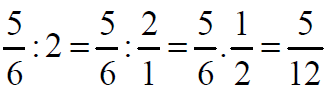 Příklad 1: Vypočtěte:c) dělení zlomku zlomkemZlomek dělíme zlomkem tak, že jej vynásobíme převráceným zlomkem dělitele (tj. číslo = zlomek, kterým dělíme).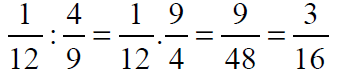 Tedy obecně platí:      , kde b≠0; c≠0; d≠0Pokud se po přepisu dělení na násobení dají zlomky krátit, krátíme, abychom měli menší čísla. Pokud si toho nevšimneme, musíme zkrátit výsledek.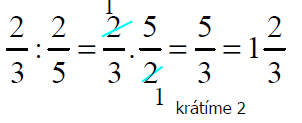 Příklad 2: Vypočtěte: a) 				h) 				o) b) 				i) 				p) c) 				j) 				q) d) 				k) 				r) e) 				l) 				s) f) 				m) 				t) g) 				n) 				u) d) dělení smíšených číselSmíšené číslo si převedeme na zlomek a postupujeme úplně stejně.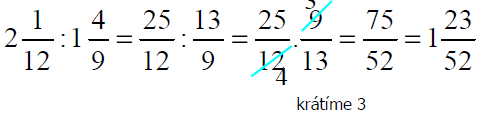 Příklad 3: Vypočtěte:a) 				f) 				k) b) 				g) 			l) c) 				h) 			m) d) 				i) 1				n) e) 				j) 			o) 